.Intro: 16 countsTouch R Out In Forward Close, Touch L Out In Forward Close, Bumps to R, Touch.(counts 5-7 can be hips rolls or body rolls or Shake)Touch L Out In Forward Close, Touch R Out In Forward Close, Bumps to L, Touch.(counts 5-7 can be hip rolls or body rolls or Shake)R Lock step, L Lock step, Syncopated Rocking Chair with R, Step Forward, Twist L Twist R 1/4Cross Rock with L, Cross Rock with R, Walk back x3, Touch(Counts 5-8 you can add a little shimmy with the shoulder walking back)Hope you enjoy the dance.Live to Love, Dance to Express.South Side Shake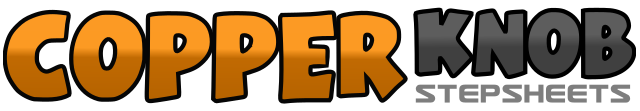 .......Count:32Wall:4Level:Improver.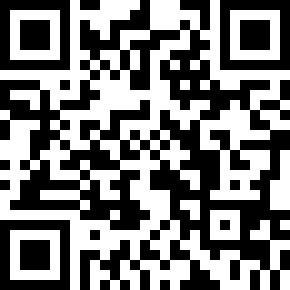 Choreographer:Darren Bailey (UK) - December 2015Darren Bailey (UK) - December 2015Darren Bailey (UK) - December 2015Darren Bailey (UK) - December 2015Darren Bailey (UK) - December 2015.Music:South Side - Thomas RhettSouth Side - Thomas RhettSouth Side - Thomas RhettSouth Side - Thomas RhettSouth Side - Thomas Rhett........1&2&Touch RF to R side, Touch RF next to LF, Touch R heel forward, Close RF next to LF3&4&Touch LF to L side, Touch LF next to RF, Touch L heel forward, Close LF next to RF5-6Step RF to R side and bump hips to R, Bump hips to R again7-8Bump hips to R, Touch LF next to RF1&2&Touch LF to L side, Touch LF next to RF, Touch L heel forward, Close LF next to RF3&4&Touch RF to R side, Touch RF next to LF, Touch R heel forward, Close RF next to LF5-6Step LF to L side and bump hips to L, Bump hips to L again7-8Bump hips to L, Touch RF next to LF1&2Step RF forward on R diagonal, Close LF behind RF, Step RF forward on R diagonal3&4Step LF forward on L diagonal, Close RF behind LF, Step LF forward on L diagonal5&6&Rock forward on RF, Recover onto LF, Rock back on RF, recover onto LF7&8Step forward on RF, Twist L heel in towards RF, Twist R heel out making a ¼ turn L (weight ends on RF)1&2Cross rock LF over RF, Recover onto RF, Step LF to L side3&4Cross rock RF over LF, Recover onto LF, Step RF to R side5-6Step back on LF, Step back on RF7-8Step back on LF, Touch RF next to LF